350505W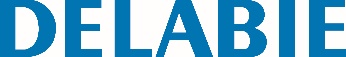 Прямой опорный поручень Basic Ø 32, 500 мм, белыйАртикул: 350505W Технические характеристикиПрямой опорный поручень Basic для инвалидов. Труба Ø 32, межосевое расстояние 500 мм. Труба с белым эпоксидным покрытием. Скрытые крепления за пластиной с 3 отверстиями. Маркировка CE.  Гарантия 10 лет. 